Role of Natural Disasters in Process Safety IncidentsElizabeth S. RoseneDavidson School of Chemical Engineering, Purdue University, 47907April 2021Introduction	Natural disasters are unforgiving forces of nature which occur both seasonally and without warning. These severe weather events can destroy critical infrastructure, cause lasting economic disruption to communities and business sectors, or lead to serious personnel injury or death. Natural disasters can also play a role in process safety incidents both directly and indirectly as the harsh weather conditions interact with and amplify the existing hazards present at the facility. Research was conducted to compile a database of these natural disaster-based process safety events shown in Table 1 below. The incident information was found through a multitude of process safety journals, natural disaster reports, and other research papers provided in the References sections of this report.  Table 1 consists of forty-four natural disaster-based process safety incidents with the incident title, location & date, contributing natural disaster, and resulting consequences provided. Table 1: Database of Process Safety Incidents from Natural Disasters*All hurricanes occurring in 2005 are related to Hurricane Katrina except when indicated by (**)**Related to Hurricane RitaTable 1: Database of Process Safety Incidents from Natural Disasters (Continued)AnalysisThe distribution of natural disaster-based process safety incidents from Table 1 is shown in Figure 1. Hurricanes contribute to a majority of the database at 62% of the forty-five incidents identified. Hurricane Mitch, Hurricane Matthew, Hurricane Katrina, Hurricane Rita, and Hurricane Sandy are included in this disaster category with all but one of the 2005 hurricanes relating to Katrina. The hurricanes were all category 5 except for Hurricane Sandy sitting at a category 3. Category 5 hurricanes experience winds at or above 157 miles per hour (mph) while category 3 hurricanes experience winds ranging from 111 to 129 mph. The other natural disasters included in the study include earthquake/tsunamis, freezes, flooding, wildfires, lightning, heat waves, and tornadoes, with the first two making up the next largest fraction – each 9%. Figure 1: Process Safety Event Associated with Natural Disaster Pie ChartAfter further analysis of the incidents in Table 1, three main root causes were found to be associated with the natural disaster-based process safety events. Some incidents in the database held a combination of these root causes which is accounted for in the pie and pareto charts below. The root causes of these process safety incidents ranged from:- lack of proper catastrophic planning for the facility (e.g., Suncor Energy & Syncrude had emergency plans in place to clear vegetation and have gravel & an industrial firefighting service on site; however, there was no plan for catastrophic advancement of the fire),- insufficient safety systems in place (e.g., Pembroke Refinery did not have the proper safety systems in place to control lightning strikes), as well as- constructing equipment with design flaws and insufficiencies to handle the       magnitude of a natural disaster (e.g., Chevron Typhoon’s rig had design flaws in the floating platform – specifically in the tensioned tendons which secured to the moorings on the ocean bottom. The moorings were not designed to withstand forces from Hurricane Rita).The distribution of root causes in the database are shown in Figure 2 below. Many of the process safety incidents - (62%) - were found to have a root cause relating to the lack of proper emergency or catastrophic planning for the facility. In many of the incident analyses studied, this specific root cause was often referred to as a lack of planning for the “100-year storm”. Since the number of hurricanes included in the database may introduce bias to this analysis, a pareto chart for each root cause is also displayed below as Figure 3, Figure 4, and Figure 5. For the figure relating to lack of proper catastrophic planning, hurricanes still lead by a large majority – (80%) – while earthquakes/tsunamis and floods follow at ~10-13%. The subsequent figure – insufficient safety systems in place - shows that lack of properly safety systems mainly effects hurricanes, freezes, and lightning strikes; however, earthquakes/tsunamis and floods did not have any root causes in this area. The final pareto showcases the construction/equipment design flaws which are highest in hurricanes and even across earthquakes/tsunamis, freezes, and heat waves.Figure 2: Root Causes/Safety Elements Lacking Pie Chart 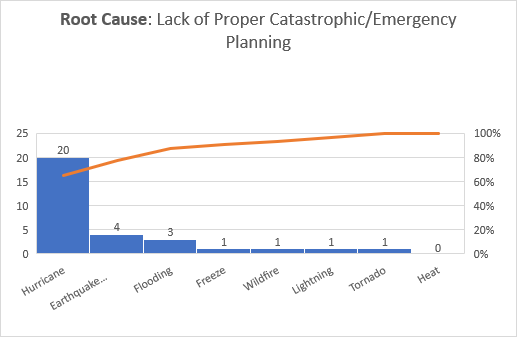 Figure 3: Root Causes/Safety Elements Lacking – Lack of Proper Catastrophic Planning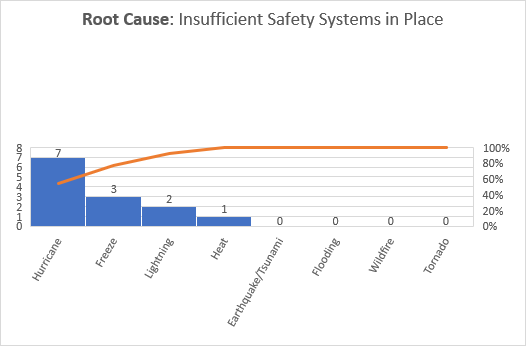 Figure 4: Root Causes/Safety Elements Lacking – Insufficient Safety Systems in Place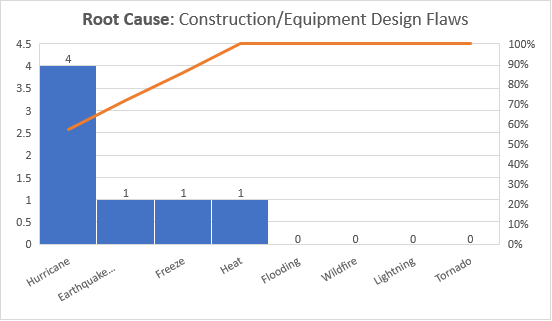 Figure 5: Root Causes/Safety Elements Lacking – Construction/Equipment Design Flaws	After analysis of each root cause and the associated natural disaster, it is evident that a lack of catastrophic and emergency planning is the leading cause. This conclusion directly correlates to the definition of natural disasters as they typically occur suddenly and with fatal force – making it difficult to plan for and defend against. However, this evaluation should act as an admonition to industry to not only plan for but expect the “100-year storm” to happen and perform the proper hazard analyses, safety preparations, and mitigative efforts. These findings also suggest that companies should consider the implications of more than a “100-year storm” in order to respect the true magnitude and potential destruction of these natural disasters. A company should plan to invest as much money as necessary to allow for continued production and complete personnel safety during an event that is beyond a 100-year storm. 	An additional factor analyzed in this research includes the consequence of each natural disaster-based process safety incident. The list of consequences includes environmental or community damage, complete destruction of the facilities, minimal damage or small release within the facility, curtailed production, and lives lost. Many of the incidents had multiple consequences which were documented in more than one category below in Figure 6.Figure 6: Consequences of Natural Disaster-based Process Safety IncidentThe comparison shows that natural disaster-based process safety events do not yield as many lives lost as many other process safety incidents – presumably due to the predictive nature of natural disaster and time for prior personnel evacuation. Natural disasters incidents can lead to more extensive structural damage and harmful releases to the environment or surrounding community. The extensive structural damage also leads to longer downtimes and curtailed production at the facilities. 	The equipment related consequences of the natural disaster-based process safety incidents were also analyzed with fallen or damaged structures as the leading factor at 54% as seen in Figure 7 below. This conclusion showcases the need to focus on equipment and structure reinforcement and protection against the aggressive weather conditions associated with natural disasters. Water damage from flooded facilities was an additional consequence along with tanks/tank farms catching fire from tank releases finding ignition sources. Electrical shortages and power outages yielding equipment failure were also found to be equipment related consequences.Figure 7: Consequences of Natural Disaster-based Process Safety IncidentConclusions	Forty-four natural disaster-based process safety incidents were compiled into a database to discover similarities and bring awareness to the results found. Natural disasters are severe weather occurrences which bring about news reports worldwide; however, the associated process safety incidents tend to go unnoticed as they are overshadowed by the “big event”. These process safety incidents are just as important to analyze as key findings may avoid or reduce the severity of future consequences. The main conclusions drawn from this research include that the majority of natural disaster process safety incidents stem from hurricanes, with earthquakes/tsunamis and freezes following behind. These incidents have root causes mainly attributed to the lack of proper catastrophic or emergency planning. This may be attributed to a lack of understanding and judgement for the severity of natural disasters or the lack of concern for the possibility of them. The main consequences of these incidents are environmental and community damage due to prior site evacuations. Similarly, the highest percentage of equipment related consequence is fallen or damaged structures from wind, lightning, water, etc. resulting in environmental releases and community damage. These conclusions help provide new insight to the causes, severity levels, and specific consequences of natural disaster-based process safety incidents. Path ForwardThe path forward for this research project may include expanding upon the database of natural disaster-based process safety events and developing further analysis on the root causes and consequences of these events. Although there are current regulations and design practices in place for natural disaster process safety – e.g., Occupational Safety and Health Administration (OSHA) mandates companies have written emergency actions plans (EAPs) that outline procedures for emergency evacuations, these requirements / actions can be expanded upon by companies based on the research findings. Suggestions may also be created to help reduce the potential of future process safety incidents from natural disasters.ReferencesBrown, A. (2006). Storm Warning. ASME, 128(6), 24–29. https://doi.org/10.1115/1.2006-JUN-1CSB. (2006, June 15). Praxair Flammable Gas Cylinder Fire. U.S. Chemical Safety Board. https://www.csb.gov/praxair-flammable-gas-cylinder-fire/CSB. (2018, May 24). Arkema Inc. Chemical Plant Fire. U.S. Chemical Safety Board. https://www.csb.gov/arkema-inc-chemical-plant-fire-/Eastern Kentucky University. (2018, November 28). Occupational Safety In Natural Disasters. EKU Online. https://safetymanagement.eku.edu/blog/occupational-safety-in-natural-disasters/ENS News. (2002, August 15). Elbe Vulnerable as Czech Chemical Factory Floods. Ens-News.Com. http://ens-news.com/ens/aug2002/2002-08-15-02.aspEPA. (2016, February 21). Murphy Oil Spill | Response to 2005 Hurricanes | US EPA. EPA’s Web Archive. https://archive.epa.gov/katrina/web/html/index-6.htmlFrench Ministry of the Environment. (2002, December 16). Cyclohexane leak in a chemical plant. ARIA. https://www.aria.developpement-durable.gouv.fr/wp-content/files_mf/A23839_ips23839_002.pdfGiltz, S. (2020, July 22). Hurricane Season and Offshore Drilling Are a Reckless Combination. Oceana USA. https://usa.oceana.org/blog/hurricane-season-and-offshore-drilling-are-reckless-combinationHarrison, S., University of Gerogia, & Joye, S. (2017). LESSONS FROM THE TAYLOR ENERGY OIL SPILL: HISTORY, SEASONALITY, AND NUTRIENT LIMITATION. University of Georgia. https://getd.libs.uga.edu/pdfs/harrison_sarah_j_201712_ms.pdfIncidentNews. (2005, September 6). Hurricane Katrina Chevron Empire | IncidentNews | NOAA. National Oceanic and Atmospheric Administration. https://incidentnews.noaa.gov/incident/6006#!1796Jennifer Larino, NOLA.com, The Times-Picayune. (2019, July 18). Offshore oil and gas industry adapts, but risks remain 10 years after Katrina. NOLA.Com. https://www.nola.com/news/article_c0d0ad61-b859-51c6-b4e2-5b78752bca44.htmlJohnson, G. (2002). Refinery Damage and Emergency Response in the 1999 Izmit, Turkey Earthquake. Han-Padron Associates. https://www.slc.ca.gov/wp-content/uploads/2018/08/PF2002-Marine-Refinery.pdfKennedy, C. (2012, November 29). Thriving on a Sinking Landscape | NOAA Climate.gov. Climate.Gov. https://www.climate.gov/news-features/features/thriving-sinking-landscapeKennedy, S. (2006, August 12). Plant of the Year for 2006. Plant Services. https://www.plantservices.com/articles/2006/259/Liserio, F., & Mahan, P. (2019, April 3). Manage the Risks of Severe Wind and Flood Events. AIChE. https://www.aiche.org/resources/publications/cep/2019/april/manage-risks-severe-wind-and-flood-eventsNascimento, K., & Alencar, M. (2016). Management of risks in natural disasters: A systematic review of the literature on NATECH events. Journal of Loss Prevention in the Process Industries, 44, 347–359. https://doi.org/10.1016/j.jlp.2016.10.003Necci, A., Antonioni, G., & Cozzani, V. (2014). Quantification of Risk Reduction Due to the Installation of Different Lightning Protection Solutions for Large Atmospheric Storage Tanks. Chemical Engineering Transactions, 36, 481–486. https://doi.org/10.3303/CET1436081Paganie, D., & Boschee, P. (2005, August 1). StackPath. Offshore. https://www.offshore-mag.com/home/article/16762799/operators-begin-cleanup-repair-from-katrina-ritaRenni, E., Krausmann, E., & Cozzani, V. (2010). Industrial accidents triggered by lightning. Journal of Hazardous Materials, 184(1–3), 42–48. https://doi.org/10.1016/j.jhazmat.2010.07.118Santella, N., Steinberg, L., & Sengul, H. (2010). Petroleum and Hazardous Material Releases from Industrial Facilities Associated with Hurricane Katrina. Risk Analysis, 30(4), 635–649. https://doi.org/10.1111/j.1539-6924.2010.01390.xShell. (2005). SHELL STORM UPDATES – HURRICANE KATRINA. Royal Dutch Shell. https://www.shell.us/media/us-storm-center/shell-us-storm-updates/archives/_jcr_content/par/textimage.stream/1438810214361/e66cd65c57ce34b8ccbae7ee31cbcb63f467faaa/storm-update-2005katrina.pdfShowalter, P., & Myers, M. (1994). Natural Disasters in the United States as Release Agents of Oil, Chemicals, or Radiological Materials Between 1980‐1989: Analysis and Recommendations. Risk Analysis an International Journal, 14(2), 169–182. https://doi.org/10.1111/j.1539-6924.1994.tb00042.xSundown Energy LP. (2011, January 21). Claim Summary/Determination on Reconsideration. Claim. https://www.uscg.mil/portals/0/npfc/Claims/2011/908017-002%20AD%20Denied_Redacted.pdfU.S. Department of Energy. (2005, September 9). Hurricane Katrina Situation Report #30. OFFICE OF ELECTRICITY DELIVERY AND ENERGY RELIABILITY (OE). https://www.oe.netl.doe.gov/docs/katrina/katrina_090905_1800.pdfWCEC - West Central Environmental Consultants, Inc. (2020). Agricultural Chemical Emergency Response | WCEC - West Central Environmental Consultants, Inc. WCEC Environmental Consultants. https://www.wcec.com/project/agricultural-chemical-emergency-response/Wikipedia contributors. (2019, July 25). Bass Enterprises Oil Spill. Wikipedia. https://en.wikipedia.org/wiki/Bass_Enterprises_Oil_Spill#:%7E:text=Hurricane%20Katrina,-On%20August%2029&text=The%20spill%20at%20Bass%20Enterprises,remote%20region%20in%20Southern%20LouisianaWikipedia contributors. (2020, October 18). Murphy Oil USA refinery spill. Wikipedia. https://en.wikipedia.org/wiki/Murphy_Oil_USA_refinery_spillWilliams, N. (2016, May 18). Canada wildfire rages near oil sand facilities, extending shutdowns. Reuters. https://www.reuters.com/article/us-canada-wildfire-enbridge/canada-wildfire-rages-near-oil-sand-facilities-extending-shutdowns-idUSKCN0Y71ZTWorld Health Organization. (2018). CHEMICAL RELEASES CAUSED BY NATURAL HAZARD EVENTS AND DISASTERS. WHO. https://www.who.int/ipcs/publications/natech/en/#:~:text=A%20natural%20hazard%20can%20trigger,hazard%2Dtriggered%20technological)%20event.World Nuclear Association. (2021, March). Fukushima Daiichi Accident - World Nuclear Association. https://www.world-nuclear.org/information-library/safety-and-security/safety-of-plants/fukushima-daiichi-accident.aspx#:%7E:text=Following%20a%20major%20earthquake%2C%20a,in%20the%20first%20three%20daysIncidentLocation & DateAssociated Natural DisasterConsequenceLightning Strike Fuel Depot19 Egypt: 1994LightningFuel flowed into village and killed 400 peoplePembroke Refinery Lightning19United Kingdom: 1994LightningDowntime of 4.5 months; Loss of 10% of the total refining capacity in the United KingdomOil & Gas Pipeline Release29San Jacinto River USA: 1994FloodEight pipelines ruptured; 36,000 barrels of crude oil and 200 million m^3 of natural gas released; 545 injuriesWaste Site29Honduras: 1998HurricaneAgricultural chemicals released into environmentTurkey Oil Refinery Tank Farm12Turkey: 1999Earthquake/TsunamiFire in naphtha tanks; Fire spread causing explosions at adjacent chemical tanksGold Mine Settling Pond29Romania: 2000FloodPond dam breached; Cyanide and toxic metals released into river system; Ecosystem destructionNaphtha Tank Lightning Strike19Germany: 2001LightningFire started in storage areaChemical Factory Release5Central Europe: 2002FloodSevere chemical release into River Elbe and riverbankFrance Chemical Plant7France: 2002Freeze1200 tonnes of cyclohexane releasedTaylor Energy Oil Platform8,9Louisiana: 2004HurricaneWells leaked oil & gas into Gulf of Mexico for 15 years+Deepwater Nautilus Oil Platform1Gulf of Mexico: 2005Hurricane*Rig pushed 80 miles offshore; Tore 4 others loose and capsized a fifthOcean Warwick Platform1Gulf of Mexico: 2005HurricaneRig completely destroyedBass Enterprises South26Louisiana: 2005HurricaneOil spilled into Mississippi River; Leak from rig drifted & contaminated St. Plaquemines Parish Shell Pilot Town20Louisiana: 2005HurricaneApproximately 10,000 barrels estimated to have been leaked in PilottownMurphy Oil6,27Louisiana: 2005HurricaneRelease of approximately 25,110 barrels of oil impacting 1700 homes in an adjacent residential neighborhood; Several canals were also impactedChevron Empire Facility10Louisiana: 2005HurricaneApproximately 24,000 barrels of crude oil were lost - most reported to be contained on-siteChevron Port Fourchon Terminal14Louisiana: 2005HurricaneQuantifiable oil spillSundown East23Louisiana: 2005Hurricane1,885 barrels of oil spilled from tanksDynegy Venice20Louisiana: 2005Hurricane Six-month downtime from tank damageChalmette Refinery20Louisiana: 2005HurricaneBreach in the tank's side wall released up to 25,110 barrelsChevron Pascagoula Refinery20Mississippi: 2005HurricaneFlood waters caused rail cars to float off tracks and damage refinery docks; Jet fuel leakCrompton Chemical Production20Louisiana: 2005Hurricane12,800 lb n-hexane flaring during shutdownIncidentLocation & DateAssociated Natural DisasterConsequenceAqua Pool Co20Mississippi: 2005Hurricane3,000 lb calcium hypochlorite, dichlor and trichlor, hydrochloric acid released from a warehouse Entergy New Orleans Inc.20Louisiana: 2005Hurricane1,010 ft^3 asbestos released from piping and duct workLone Star Industries Inc.20Louisiana: 2005Hurricane1,220-gal lubricating oil & grease, gasoline and diesel fuel released from 5 small, overturned storage tanks Tomah Reserve Inc.20 Louisiana: 2005Hurricane316 lb ethylene oxide released Weyerhaeuser Co.20 Mississippi: 2005Hurricane100,120 lb H2S and methyl mercaptan released from loss of powerMississippi Phosphate20 Mississippi: 2005HurricaneAnhydrous ammonia, sulfuric acid released from storage tanksChevron Typhoon Rig1Louisiana: 2005Hurricane**Rig capsized; Production of 40,000 barrels of oil per day stopped Royal Dutch Shell Mars Rig21Gulf of Mexico: 2005HurricaneComplete destruction of rigBP Thunder Horse Platform1Gulf of Mexico: 2005HurricaneRig hull partially submerged and filled with waterPraxair Gas Repacking Site2Missouri: 2005HeatFire in storage area; Cylinder explosions impacting surrounding homesValero McKee Refinery18Texas: 2007Freeze4 workers injured; Total shutdown/evacuation of plant from propane fireLeaf River Agronomy Facility25Minnesota: 2010Tornado6,800 gallons of anhydrous ammonia and water releasedFukushima Nuclear16,30 Japan: 2011Earthquake/Tsunami100,000 people evacuated; Damage to backup generators and loss of power caused cooling system failure; Reactor cores overheated & melted – radiation releasedJapan Oil Refinery29Japan: 2011Earthquake/TsunamiStructural damage of refinery; Fire in storage tanks; Explosion of toxic gas cloud; Community evacuationCon Edison Electrical Substation8New York: 2012HurricaneSubstation explosionMotiva Refinery8New Jersey: 2012HurricaneDiesel spill into Woodbridge creek from storage tank damageKinder Morgan Terminal8New Jersey: 2012HurricaneBiodiesel spill in petroleum terminals – shipping/receiving at facility delayedPhillips 66 Refinery8New Jersey: 2012HurricaneSalt water flooded into facility, small fuel oil leak – curtailed production for weeksFort McMurray Wildfires: Suncor Energy Inc., Syncrude28Canada: 2016Wildfire8,000+ workers evacuated; Prolonged shutdown - cut production 1 million/dayArkema3Crosby, TX: 2017HurricaneSevere flooding and loss of cooling for ethylene oxide storage vessels; 21 people exposed to fumes initially; 350,000 lbs peroxide combusted; 200 residents evacuatedRio Tinto Kennecott's Refinery25Utah: 2020Earthquake8,200 gallons of hydrochloric acid leaked from 12,000-gallon container; Refinery closed for 30 hours after incidentCP Chem SweenyTexas: 2021FreezeFurnace blowout resulting in curtailed production